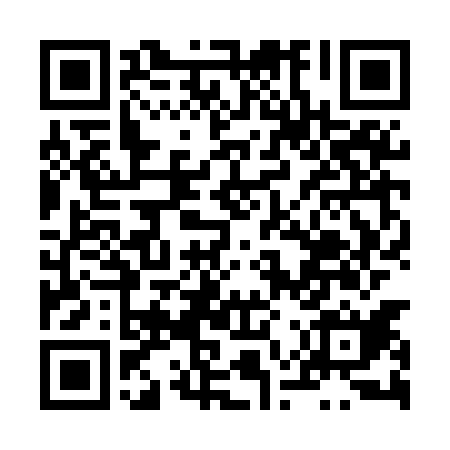 Ramadan times for Pietraszyn, PolandMon 11 Mar 2024 - Wed 10 Apr 2024High Latitude Method: Angle Based RulePrayer Calculation Method: Muslim World LeagueAsar Calculation Method: HanafiPrayer times provided by https://www.salahtimes.comDateDayFajrSuhurSunriseDhuhrAsrIftarMaghribIsha11Mon4:214:216:0911:583:535:475:477:2812Tue4:194:196:0711:573:545:485:487:3013Wed4:174:176:0511:573:565:505:507:3214Thu4:144:146:0311:573:575:525:527:3415Fri4:124:126:0111:563:585:535:537:3516Sat4:104:105:5811:564:005:555:557:3717Sun4:074:075:5611:564:015:565:567:3918Mon4:054:055:5411:564:025:585:587:4119Tue4:024:025:5211:554:036:006:007:4320Wed4:004:005:5011:554:056:016:017:4421Thu3:583:585:4811:554:066:036:037:4622Fri3:553:555:4511:544:076:046:047:4823Sat3:533:535:4311:544:086:066:067:5024Sun3:503:505:4111:544:106:086:087:5225Mon3:483:485:3911:534:116:096:097:5426Tue3:453:455:3711:534:126:116:117:5627Wed3:423:425:3411:534:136:126:127:5828Thu3:403:405:3211:534:146:146:147:5929Fri3:373:375:3011:524:166:156:158:0130Sat3:353:355:2811:524:176:176:178:0331Sun4:324:326:2612:525:187:197:199:051Mon4:294:296:2412:515:197:207:209:072Tue4:274:276:2112:515:207:227:229:093Wed4:244:246:1912:515:217:237:239:114Thu4:214:216:1712:505:227:257:259:135Fri4:194:196:1512:505:247:267:269:166Sat4:164:166:1312:505:257:287:289:187Sun4:134:136:1112:505:267:307:309:208Mon4:104:106:0912:495:277:317:319:229Tue4:084:086:0612:495:287:337:339:2410Wed4:054:056:0412:495:297:347:349:26